Правила поведінки  в умовах надзвичайних ситуації воєнного характеруНеобхідно:зберігати особистий спокій, не реагувати на провокації;не сповіщати про свої майбутні дії (плани) малознайомих людей, а також знайомих з ненадійною репутацією;завжди мати при собі документ (паспорт) що засвідчує особу, відомості про групу крові своєї та близьких родичів, можливі проблеми зі здоров’ям (алергію на медичні препарати тощо);знати місце розташування захисних споруд цивільної оборони поблизу місця проживання, роботи, місцях частого відвідування (магазини, базар, дорога до роботи, медичні заклади тощо). Без необхідності старатися як найменше знаходитись поза місцем проживання, роботи та малознайомих місцях;при виході із приміщень, пересуванні сходинами багатоповерхівок або до споруди цивільної оборони (сховища) дотримуватись правила правої руки (як при русі автомобільного транспорту) з метою уникнення тисняви. Пропускати вперед та надавати допомогу жінкам, дітям, перестарілим людям та інвалідам, що значно скоротить терміни зайняття укриття;уникати місць скупчення людей;не вступати у суперечки з незнайомими людьми, уникати можливих провокацій;у разі отримання будь-якої інформації від органів державної влади про можливу небезпеку або заходи щодо підвищення безпеки передати її іншим людям (за місцем проживання, роботи тощо);при появі озброєних людей, військової техніки, заворушень негайно покидати цей район;посилювати увагу і за можливості, також залишити цей район, у разі появи засобів масової інформації сторони-агресора;орієнтуються на місцевості, розмовляють з акцентом, не характерна зовнішність, протиправні і провокативні дії, проведення незрозумілих робіт тощо) негайно інформувати органи правопорядку, місцевої влади, військових;у разі потрапляння у район обстрілу сховатись у найближчу захисну споруду цивільної оборони, сховище (укриття). У разі відсутності пристосованих сховищ, для укриття використовувати нерівності рельєфу, (канави, окопи, заглиблення від вибухів тощо). У разі раптового обстрілу та відсутності поблизу споруд цивільного захисту, сховища і укриття − лягти на землю головою в сторону, протилежну вибухам. Голову прикрити руками (за наявності, для прикриття голови використовувати валізу або інші речі). Не виходьте з укриття до кінця обстрілу;надавати першу допомогу іншим людям у разі їх поранення. Визвати швидку допомогу, представників ДСНС України, органів правопорядку за необхідності військових;у разі, якщо ви стали свідком поранення або смерті людей, протиправних до них дій (арешт, викрадення, побиття тощо) постаратися з’ясувати та зберегти як найбільше інформації про них та обставини події для надання допомоги, пошуку, встановлення особи тощо. Необхідно пам’ятати, що Ви самі або близькі Вам люди, також можуть опинитись у скрутному становищі і будуть потребувати допомоги.Не рекомендується: підходити до вікон, якщо почуєте постріли;спостерігати за ходом бойових дій;стояти чи перебігати під обстрілом;конфліктувати з озброєними людьми;носити армійську форму або камуфльований одяг;демонструвати зброю або предмети, схожі на неї;підбирати покинуті зброю та боєприпаси.При виявленні вибухонебезпечних предметів забороняється: перекладати, перекочувати з одного місця на інше;збирати і зберігати, нагрівати і ударяти;намагатися розряджати і розбирати;виготовляти різні предмети;використовувати заряди для розведення вогню і освітлення;приносити в приміщення, закопувати в землю, кидати в колодязь чи річку.Виявивши вибухонебезпечні предмети, вживайте заходів з означення, огородження і охороні їх на місці виявлення. Негайно повідомте про це територіальні органи ДСНС та МВС за телефоном "101" та "102".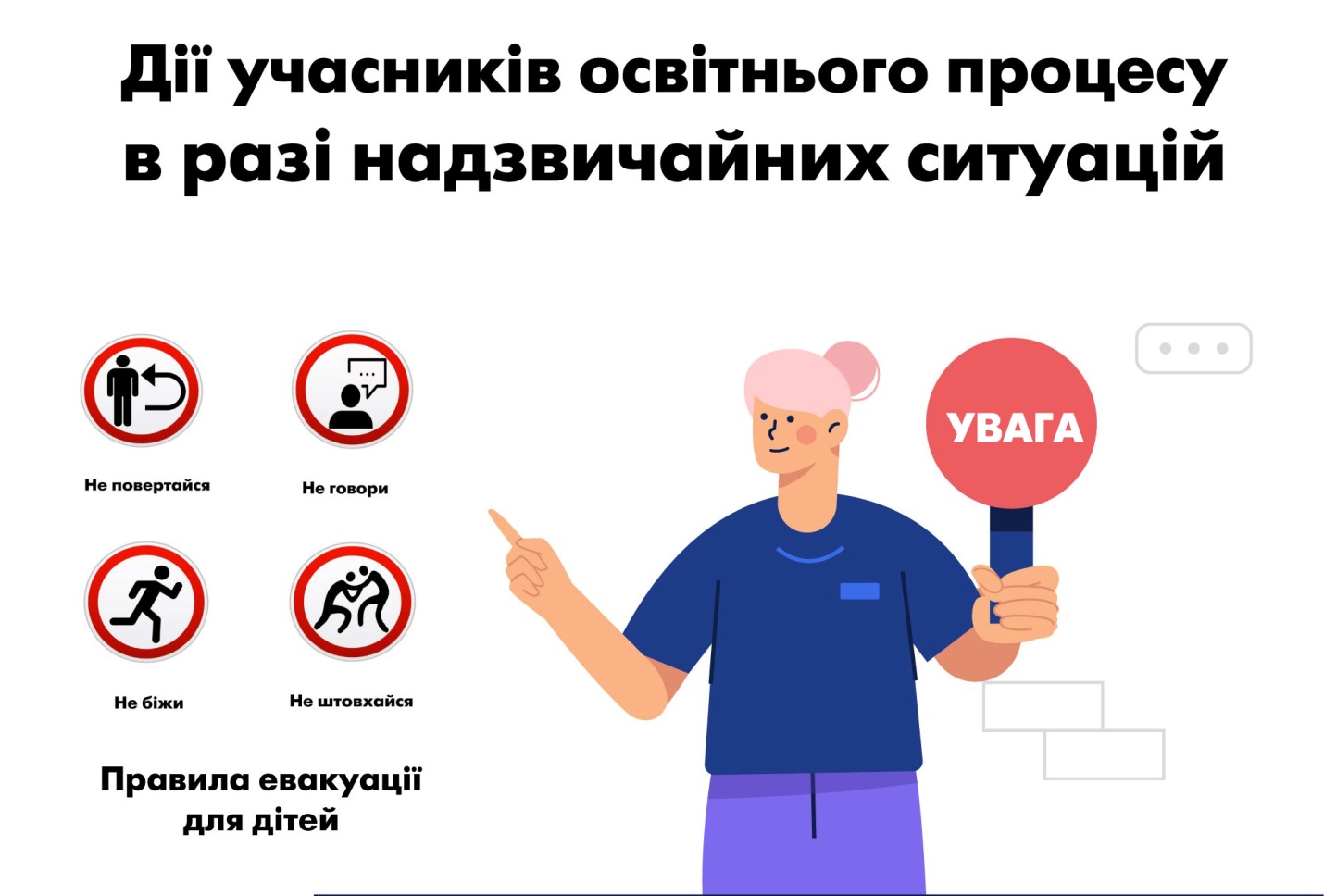 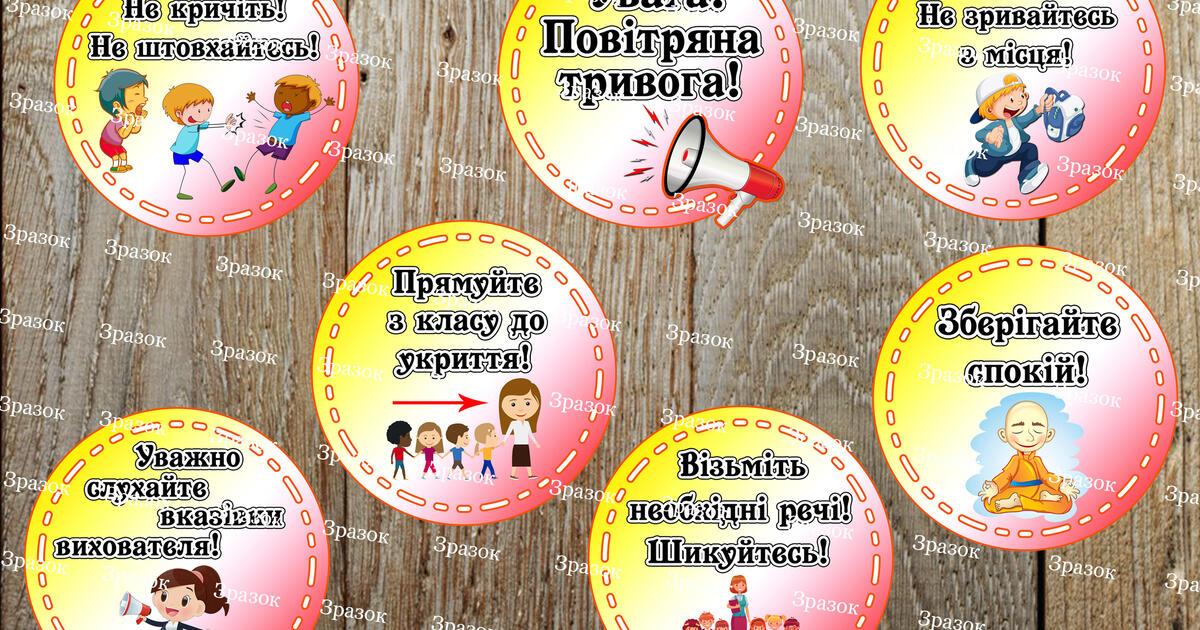 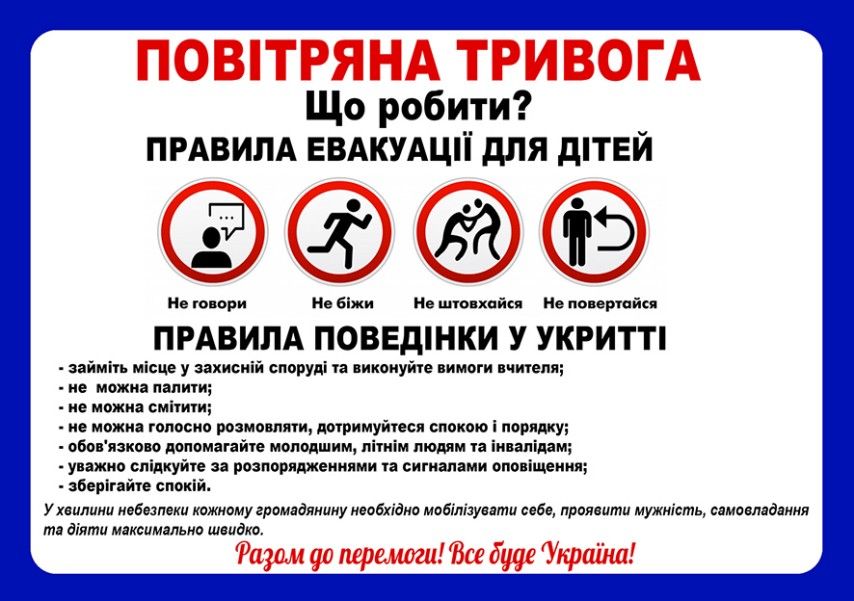 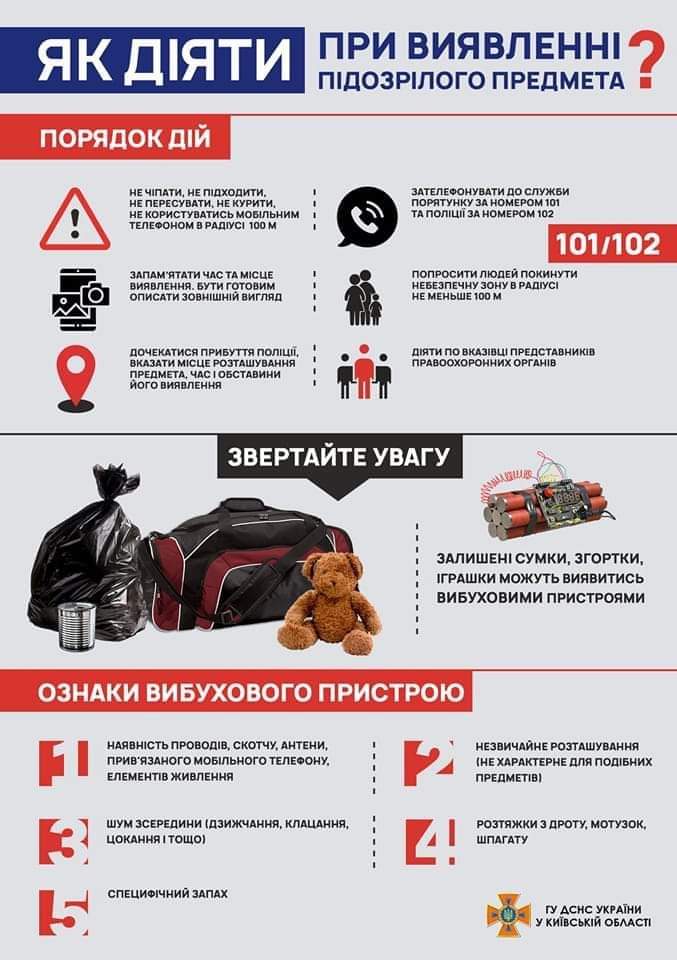 